ДОГОВОР №______на поставку товара (хозяйственные товары)Муниципальное автономное общеобразовательное учреждение средняя общеобразовательная школа № 95 города Тюмени имени Константина Дмитриевича Ушинского (МАОУ СОШ № 95 города Тюмени имени К.Д. Ушинского), именуемое в дальнейшем «Заказчик», в лице ___________________________________, действующего на основании ___________, с одной стороны, и __________________ (сокращенное наименование – ___________), именуемое в дальнейшем «Поставщик», в лице ________________________, действующего на основании ___________, с другой стороны, именуемые в дальнейшем «Стороны», а по отдельности «Сторона», с соблюдением  требований Федерального закона от 18.07.2011 № 223-ФЗ «О закупках товаров, работ, услуг отдельными видами юридических лиц», по результатам определения Исполнителя путем проведения закупки способом закупки малого объема в электронной форме, заключили настоящий договор (далее – Договор) о нижеследующем::СПЕЦИФИКАЦИЯ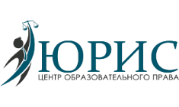                                          +7 (3452) 215-100info@uris72.ru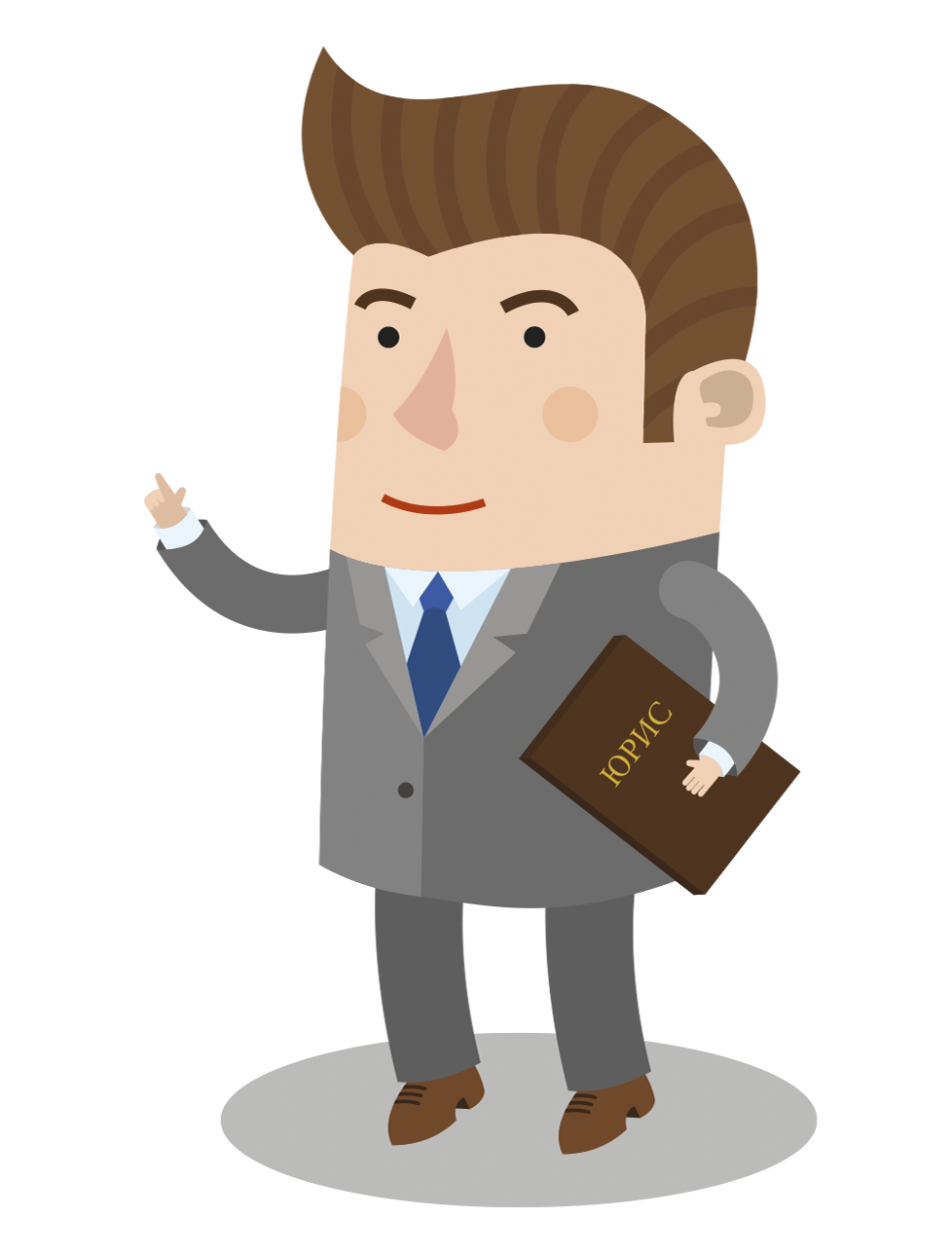 «_____» ___________202__ г.1. Предмет договора1.1. По настоящему Договору Заказчик поручает, а Поставщик принимает на себя обязательство по поставке товара (хозяйственные товары) (далее по тексту – Товар), а Заказчик обязуется, в свою очередь, принять и оплатить поставленный Товар в соответствии с условиями настоящего Договора.1.2. Наименование, количество, ассортимент, комплектация (характеристики) и цена Товара указаны в Спецификации (Приложение к Договору).2. Цена договора и порядок расчетов2.1. Цена настоящего Договора составляет ___________ (__________) рублей 00 копеек, с НДС (00%)/ НДС не облагается.Цена Договора включает в себя: стоимость Товара, затаривания и/или упаковки Товара, стоимость доставки Товара до места поставки, все затраты Поставщика, напрямую и косвенно связанные с поставкой Товара, расходы по уплате предусмотренных законодательством налогов, сборов и других обязательных платежей, установленных действующим законодательством Российской Федерации и иные расходы Поставщика, в том числе сопутствующие, связанные с исполнением настоящего Договора.2.2. Заказчик оплачивает Товар в течение 7 (семь) рабочих дней со дня подписания Заказчиком документа о приемке поставленного Товара. Оплата осуществляется на основании предоставленных Поставщиком: счета, счета-фактуры (если выставление счета-фактуры является обязательным), подписанной обеими Сторонами товарной накладной (форма ТОРГ-12) или универсального передаточного документа (УПД). 2.3. Оплата по настоящему Договору осуществляется в порядке безналичного расчета. Обязательства по оплате Товара считаются надлежащим образом исполненными с момента зачисления денежных средств на корреспондентский счет банка Поставщика.2.4. Поставщик не вправе в одностороннем порядке увеличивать цену Товара, указанную в Спецификации (Приложение к Договору) в течение срока действия настоящего Договора.2.5. В период действия настоящего Договора Стороны предусматривают возможность по соглашению Сторон изменения размера и/или сроков оплаты и/или объема Товара в случае уменьшения в соответствии с Бюджетным кодексом РФ получателю бюджетных средств, предоставляющему субсидии, ранее доведенных в установленном порядке лимитов бюджетных обязательств на предоставление субсидии в случае оплаты Товара за счет субсидий, указанных в пункте 1 ст. 78.1 Бюджетного кодекса РФ.3. Сроки и место поставки товара3.1. Поставка Товара по настоящему Договору осуществляется Поставщиком в течение 7 рабочих дней с даты заключения настоящего Договора. 3.2. Место поставки Товара: Тюменская область, г. Тюмень, ул. Ставропольская, д. 1374. Условия и порядок поставки и приемки товара4.1. Поставка Товара осуществляется силами и средствами Поставщика в соответствии с правилами перевозки, установленными законодательством, соответствующими нормами и правилами для поставки данных видов товара. 4.2. Разгрузка Товара осуществляется Поставщиком по месту поставки Товара. Все виды погрузо-разгрузочных работ, включая работы с применением грузоподъемных средств, осуществляются Поставщиком собственными техническими средствами и за свой счет.4.3. При передаче Товара Поставщик представляет Заказчику приемо-передаточные документы: товарную накладную (форма ТОРГ-12) либо УПД в 2 (двух) экземплярах (один экземпляр для Заказчика и один экземпляр для Поставщика), счет, счет-фактуру (если выставление счета-фактуры является обязательным), а также иные документы, предусмотренные действующим законодательством Российской для данных видов товаров.4.4. Приемка Товара по количеству и качеству, а также на предмет соответствия поставленного Товара условиям настоящего Договора, представленной документации и/или заявленным требованиям осуществляется Заказчиком в день поставки путем визуального осмотра на предмет проверки целостности и маркировки тары и/или упаковки, вскрытие упаковки (в случае, если Товар поставляется в упаковке), осмотра Товара на наличие внешних повреждений, в порядке, предусмотренном действующим законодательством РФ и условиями настоящего Договора. После внешнего осмотра Товара осуществляется проверка Товара по количеству путем пересчета единиц Товара и сопоставления полученного количества с количеством Товара, указанным в товарной накладной (форма ТОРГ-12) либо УПД.Одновременно проверяется соответствие наименования, ассортимента и комплектности Товара, указанного в товарной накладной (форма ТОРГ-12) либо УПД, с фактическим наименованием, ассортиментом и комплектностью Товара, и со сведениями, содержащимися в сопроводительных документах на Товар.При приемке Товара по качеству Заказчик вправе осуществить выборочную проверку качества Товара. В случае, если при осуществлении выборочной проверки обнаружен Товар (часть Товара), качество которого не соответствует требованиям настоящего Договора результаты такой проверки могут распространяться на всю партию Товара.В случае выявления несоответствия Товара (части Товара) условиям настоящего Договора и сведениям, указанным в сопроводительных документах на Товар, Заказчик вправе отказаться от приемки такого Товара полностью или частично.4.5. Все расходы, связанные с обратной транспортировкой некачественного, несоответствующего условиям настоящего Договора или несвоевременно поставленного Товара, несет Поставщик.4.6. При отсутствии замечаний и претензий к поставленному Товару Заказчик подписывает приемо-передаточные документы и передает один экземпляр Поставщику. В случае обнаружения несоответствий Товара Заказчик ставит отметку в приемо-передаточных документах о несоответствиях Товара.4.7. При обнаружении в процессе приемки Товара, после приемки Товара, а также в процессе использования Товара ненадлежащего качества и/или несоответствия количества Товара, а также в случае отсутствия приемо-передаточных документов на Товар (в том числе, подтверждающих качество Товара), Заказчик незамедлительно уведомляет об этом Поставщика, который обязан в срок не более 1 (одного) рабочего дня допоставить недостающий Товар и/или заменить Товар несоответствующего качества, и/или предоставить приемо-передаточные документы. Все расходы в этом случае осуществляются за счёт Поставщика.Если Поставщик в срок, определенный настоящим пунктом, не выполнил требование об устранении несоответствий Товара, а также в случае существенного нарушения требований к качеству Товара (обнаружения неустранимых недостатков, недостатков, которые не могут быть устранены без несоразмерных расходов или затрат времени, или выявляются неоднократно, либо проявляются вновь после их устранения, и других подобных недостатков) Заказчик вправе отказаться от поставленного Товара. При этом, Заказчик обязан обеспечить сохранность Товара (ответственное хранение) и незамедлительно уведомить об этом Поставщика.Устранение Поставщиком несоответствий Товара не лишает Заказчика права на применение штрафных санкций в соответствии с условиями настоящего Договора. 4.8. Датой поставки Товара (партии Товара) является дата подписания Заказчиком приемо-передаточного документа. Документ о приемке подписывается Заказчиком после устранения Поставщиком всех несоответствий поставленного Товара.4.9. Для проверки поставленного Товара в части соответствия условиям настоящего Договора Заказчик вправе инициировать проведение экспертизы. При проведении экспертизы поставленного Товара эксперты, экспертные организации имеют право запрашивать у Поставщика дополнительные материалы, относящиеся к условиям настоящего Договора. Срок представления Поставщиком дополнительных материалов составляет 1 (один) рабочий день с даты направления запроса. 4.10. В случае привлечения Заказчиком экспертов, экспертных организаций для проведения экспертизы поставленного Товара при принятии решения о приемке или об отказе в приемке поставленного Товара должны учитываться отраженные в заключении по результатам указанной экспертизы предложения экспертов, экспертных организаций, привлеченных для ее проведения.4.11. В случае выявления несоответствия качества поставленного Товара по результатам экспертизы, Заказчик незамедлительно уведомляет об этом Поставщика, который обязан заменить Товар в срок не позднее 1 (одного) дня с даты уведомления. Расходы, связанные с заменой Товара, несет Поставщик. Одновременно с уведомлением о выявленных несоответствиях, Заказчик направляет Поставщику требование о возмещении расходов по оплате экспертизы. Возмещение Поставщиком расходов по оплате экспертизы Товара осуществляется в порядке, предусмотренном настоящим Договором.5. Качество и комплектность товара5.1. Качество поставляемого Товара должно соответствовать условиям настоящего Договора и заявке Заказчика, ГОСТ, ТУ, санитарно-эпидемиологическим правилам и нормативам, стандартам завода-изготовителя и другим требованиям, принятым для поставляемого вида Товара.5.2. Поставляемый Товар должен быть новым (не бывшим в эксплуатации, не прошедшим ремонт, восстановление, замену составных частей, восстановление потребительских свойств) свободен от любых притязаний третьих лиц, не находится под запретом (арестом), в залоге.5.3. Товар должен иметь документы, подтверждающие соответствие качества поставляемого Товара установленным стандартам (технический паспорт/сертификат качества и пр.). Подтверждающие документы предоставляются Поставщиком Заказчику одновременно с передачей Товара (партии Товара).5.4. Товар должен отгружаться в стандартной таре и/или упаковке с учетом необходимых маркировок, в соответствии с санитарными и гигиеническими нормами, требованиями стандартов и технических условий, а также действующего законодательства Российской Федерации.5.5. Товар должен отгружаться в таре и/или упаковке, соответствующей характеру поставляемого Товара и способу транспортировки. Тара и/или упаковка должны обеспечивать сохранность Товара при условии надлежащего и бережного обращения согласно имеющейся предупредительной маркировке и при соблюдении правил складирования, погрузки/разгрузки и транспортировки, предохранять Товар от всякого рода повреждений, утраты товарного вида с учетом возможных перегрузок в пути и длительного хранения. Поставщик несет ответственность за убытки, связанные с повреждением Товара в процессе доставки и отправлением его не по адресу места поставки.5.6. При исполнении настоящего Договора по согласованию Сторон допускается поставка товара качество, технические и функциональные характеристики (потребительские свойства) которого являются аналогичными или улучшенными по сравнению с качеством и соответствующими техническими и функциональными характеристиками, указанными в настоящем Договоре. В этом случае соответствующие изменения должны быть отражены в дополнительном соглашении к настоящему Договору.6. Гарантии6.1. Поставщик гарантирует, что поставленный по настоящему Договору Товар полностью соответствует стандартам и требованиям, заявленным в настоящем Договоре и Спецификации (Приложение к Договору)6.2. Поставщик гарантирует качество и безопасность Товара в соответствии с действующими стандартами, утвержденными для аналогичных групп товаров, и наличием сертификатов соответствия (или иных документов, подтверждающих соответствие качества Товара, в порядке, установленном законодательством Российской Федерации). 6.3. Поставщик предоставляет на поставляемый Товар гарантию качества в течение всего срока годности, установленного заводом изготовителем с момента передачи Товара Заказчику. 6.4. В случае выявления поставки некачественного Товара Поставщик обязуется произвести замену данного Товара на доброкачественный Товар в течение 10 (десять) календарных дней с момента предъявления Заказчиком соответствующей претензии. 7. Переход права собственности на товар7.1. Право собственности на поставляемый Товар переходит от Поставщика к Заказчику со дня подписания Заказчиком приемо-передаточных документов.7.2. Момент перехода риска случайной гибели или случайного повреждения Товара переходит от Поставщика Заказчику одновременно с переходом права собственности на Товар в соответствии с пунктом 7.1. настоящего Договора.8. Права и обязанности сторон8.1. Заказчик вправе:8.1.1. Осуществлять контроль за ходом исполнения настоящего Договора со стороны Поставщика. Заказчик, в случае обнаружения при осуществлении контроля и надзора за исполнением настоящего Договора отступлений от его условий или иных недостатков, обязан немедленно заявить об этом Поставщику.8.1.2. Вести учет допущенных Поставщиком нарушений обязательств по настоящему Договору, учитывать количество, степень тяжести и причины нарушений, соблюдение сроков и своевременность принятия мер по устранению нарушений.8.1.3. Требовать от Поставщика документацию, связанную с исполнением Договора. Поставщик обязан предоставить соответствующую документацию в течение 1 календарного дня с момента получения требования Заказчика. 8.1.4. Реализовывать меры ответственности по отношению к Поставщику за нарушение им условий Договора в соответствии с действующим законодательством Российской Федерации.8.2. Заказчик обязан:8.2.1. Производить оплату поставленного и принятого Товара в порядке, сроки и на условиях, установленных настоящим Договором.8.2.2. В согласованную с Поставщиком дату осуществлять приемку Товара.8.3. Поставщик вправе:8.3.1. Требовать оплаты за поставленный Товар в соответствии с разделом 2 настоящего Договора.8.4. Поставщик обязан:8.4.1. Осуществлять поставку Товара надлежащего качества, в количестве и ассортименте согласно условиям настоящего Договора.8.4.2. Передать Заказчику Товар и все необходимые документы, предусмотренные условиями настоящего Договора (счета, счета-фактуры (если выставление счета-фактуры является обязательным), товарную накладную, либо УПД в 2 (двух) экземплярах, копию документа, подтверждающего качество Товара (декларации либо сертификаты), а также копии других документов предусмотренных в соответствии с действующим законодательством РФ).9. Ответственность сторон9.1. Стороны обеспечат полное по объему, правильное, по существу, и своевременное по срокам исполнения своих обязанностей по настоящему Договору.9.2. За неисполнение или ненадлежащее исполнение обязательств по настоящему Договору Стороны несут ответственность в соответствии с действующим законодательством Российской Федерации.9.3. Сторона, которая при заключении настоящего Договора либо до или после его заключения дала другой стороне недостоверные заверения об обстоятельствах, имеющих значение для его заключения, исполнения или прекращения (в том числе относящихся к предмету Договора, полномочиям на его заключение, соответствию Договора применимому к нему праву, наличию необходимых лицензий и разрешений, своему финансовому состоянию либо относящихся к третьему лицу), обязана возместить другой Стороне, по ее требованию, убытки, причиненные недостоверностью таких заверений, и уплатить предусмотренную настоящим Договором неустойку.9.4. В случае просрочки исполнения Заказчиком обязательств по оплате поставленного и принятого Товара, Поставщик вправе потребовать уплаты неустойки (пеней). 9.5. Неустойка (пеня) начисляется за каждый день просрочки исполнения обязательства, предусмотренного настоящим Договором, начиная со дня, следующего после дня истечения, установленного настоящим Договором срока исполнения обязательства. Такая неустойка (пеня) устанавливается настоящим Договором в размере одной трехсотой действующей на дату уплаты неустойки (пени) ключевой ставки Центрального банка Российской Федерации от не уплаченной в срок суммы.9.6. Общая сумма начисленной неустойки (пени) за ненадлежащее исполнение Заказчиком обязательств, предусмотренных настоящим Договором, не может превышать его цену.9.7. В случае просрочки исполнения Поставщиком обязательств (в том числе гарантийного обязательства), предусмотренных настоящим Договором, Заказчик направляет Поставщику требование об уплате неустойки (пени).9.8. Неустойка (пеня) начисляется за каждый день просрочки исполнения Поставщиком обязательства, предусмотренного настоящим Договором, начиная со дня, следующего после дня истечения установленного настоящим Договором срока исполнения обязательства, и устанавливается в размере одной трехсотой действующей на дату уплаты неустойки (пени) ключевой ставки Центрального банка Российской Федерации от цены Договора, уменьшенной на сумму, пропорциональную объему обязательств, предусмотренных настоящим Договором и фактически исполненных Поставщиком.9.9. В случаях неисполнения или ненадлежащего исполнения Поставщиком обязательства, предусмотренного настоящим Договором, в том числе гарантийного обязательства (за исключением просрочки исполнения обязательства) устанавливается штраф. Размер штрафа рассчитывается как процент цены настоящего Договора.За каждый факт неисполнения или ненадлежащего исполнения Поставщиком обязательств, предусмотренных настоящим Договором, в том числе гарантийного обязательства (за исключением просрочки исполнения обязательства), размер штрафа устанавливается в размере:10 процентов цены Договора в случае, если цена Договора не превышает 3 000 000 (три миллиона) рублей, но не менее 1 000 (одна тысяча) рублей; 5 процентов цены Договора в случае, если цена Договора составляет от 3 000 000 (три миллиона) рублей до 50 000 000 (пятьдесят миллионов) рублей (включительно), но не менее 3 000 (три тысячи) рублей; 1 процент цены Договора в случае, если цена Договора составляет от 50 000 000,00 (пятьдесят миллионов) рублей до 100 000 000 (сто миллионов) рублей (включительно), но не менее 5 000 (пять тысяч) рублей;0,5 процента цены Договора в случае, если цена Договора превышает 100 000 000 (сто миллионов) рублей, но не менее 10 000 (десять тысяч) рублей.За каждый факт неисполнения или ненадлежащего исполнения Поставщиком обязательства, предусмотренного настоящим Договором, которое не имеет стоимостного выражения, размер штрафа устанавливается в следующем порядке:1 000 (одна тысяча) рублей, если цена Договора не превышает 3 000 000 (три миллиона) рублей;5 000 (пять тысяч) рублей, если цена Договора составляет от 3 000 000 (три миллиона) рублей до 50 000 000 (пятьдесят миллионов) рублей (включительно);10 000 (десять тысяч) рублей, если цена Договора составляет от 50 000 000 (пятьдесят миллионов) рублей до 100 000 000 (сто миллионов) рублей (включительно);100 000 (сто тысяч) рублей, если цена Договора превышает 100 000 000 (сто миллионов) рублей.9.10. Общая сумма начисленной неустойки (пени) за ненадлежащее исполнение Поставщиком обязательств, предусмотренных настоящим Договором, не может превышать его цену.9.11. Сторона освобождается от уплаты неустойки (штрафа, пени), если докажет, что неисполнение или ненадлежащее исполнение обязательства, предусмотренного настоящим Договором, произошло вследствие непреодолимой силы или по вине другой Стороны.9.12. В случае взыскания неустойки (пеней и штрафов), расходов по оплате экспертизы Товара Заказчик направляет в письменном виде Поставщику претензию с уведомлением об образовании и удержании суммы неустойки (штрафа, пеней), расходов по оплате экспертизы Товара.Неустойка (штраф, пени), расходы по оплате экспертизы Товара могут удерживаться Заказчиком путем уменьшения суммы платежа по настоящему Договору на сумму неустойки (пеней, штрафов), расходов по оплате экспертизы Товара до полного удержания суммы неустойки (пеней, штрафов), расходов по оплате экспертизы Товара. В случае если сумма платежа по настоящему Договору недостаточна для погашения штрафов, пеней, расходов по оплате экспертизы Товара, то такая сумма уплачивается Поставщиком в течение 5 (пяти) рабочих дней со дня получения от Заказчика требования об их уплате.9.13. Уплата неустойки (пени, штрафа), а также возмещение убытков не освобождает Стороны от выполнения обязательств, принятых по настоящему Договору.9.14. В случае, если в результате нарушения (действия или бездействия) какой-либо из Сторон условий настоящего Договора, другая Сторона понесла расходы и/или ей были причинены убытки (упущенная выгода возмещению не подлежит), виновная Сторона обязуется возместить их пострадавшей Стороне в течение 10 (десяти) календарных дней с момента предъявления ею соответствующего требования в размере фактически понесенных пострадавшей Стороной расходов и/или убытков, подтвержденных документально.9.15. Возмещение убытков, причиненных Заказчику в связи с неисполнением/ненадлежащим исполнением Поставщиком обязательств по настоящему Договору (за исключением гарантийных обязательств), осуществляется в порядке, установленном пунктом 9.12 настоящего Договора.10. Обеспечение исполнения договора10.1. Обеспечение исполнения договора не устанавливается.11. Порядок разрешения споров, претензии сторон11.1. Все споры и разногласия, возникающие из настоящего Договора, разрешаются Сторонами путем переговоров с соблюдением претензионного порядка.11.2. В претензии перечисляются допущенные при исполнении настоящего Договора нарушения со ссылкой на соответствующие положения настоящего Договора и/или его приложений, отражаются стоимостная оценка ответственности (неустойки), а также действия, которые должны быть произведены Стороной для устранения нарушений. Претензии в связи с ненадлежащим исполнением/неисполнением обязательств по настоящего Договору предъявляются в письменной форме и подписываются уполномоченным Стороной лицом. К претензии прилагаются документы, подтверждающие предъявляемые требования.11.3. Претензия подлежит рассмотрению и разрешению в течение 3 (трех) рабочих дней со дня ее получения. 11.4. В случае полного или частичного отказа в удовлетворении претензии или неполучение в срок ответа на претензию Сторона имеет право обратиться в суд. 11.5. Споры, возникающие при толковании условий настоящего Договора, его исполнении, при внесении изменений или расторжении настоящего Договора, и иные споры, которые не удалось разрешить в досудебном порядке, передаются на рассмотрение в Арбитражный суд по месту нахождения Заказчика.12.  Непреодолимая сила12.1. Стороны освобождаются от ответственности за частичное или полное неисполнение обязательств по настоящему Договору, если оно явилось следствием обстоятельств непреодолимой силы, возникших после заключения Договора в результате событий чрезвычайного характера, которые Стороны не могли предвидеть и предотвратить разумными мерами.12.2. К обстоятельствам непреодолимой силы относятся события, на которые стороны не могут оказать влияние и за возникновение которых они не несут ответственности, например, война и военные действия, пожар, наводнение, землетрясение, забастовка, правительственные постановления или распоряжения государственных органов. В этом случае срок исполнения обязательств переносится на срок, в течение которого действуют обстоятельства непреодолимой силы, или согласовывается сторонами дополнительно.12.3. Сторона, для которой создалась невозможность исполнения обязательств по настоящему Договору, обязана в течение 10 (десяти) дней известить в письменной форме другую Сторону о возникновении (и прекращении) вышеуказанных обстоятельств. Извещение должно содержать данные о характере обстоятельств, а также официальные документы, удостоверяющие наличие этих обстоятельств.12.4. Сторона, не известившая другую Сторону в течение 10 календарных дней, лишается возможности ссылаться на обстоятельства непреодолимой силы в случае невыполнения условий настоящего Договора.12.5. В случае, если из-за обстоятельств непреодолимой силы обязательства по настоящему Договору невозможно выполнить даже по истечении срока, на который их исполнение было приостановлено, настоящий Договор может быть расторгнут на основании статьи 451 Гражданского кодекса Российской Федерации (в связи с существенным изменением обстоятельств).13. Срок действия, порядок изменения и расторжения договора13.1. Настоящий Договор вступает в силу с момента его подписания Сторонами и действует в пределах срока поставки Товара, установленного настоящим Договором, а также предусмотренного настоящим Договором срока его оплаты.13.2. Окончание срока действия настоящего Договора не освобождает Стороны от ответственности за его нарушение.13.3. Расторжение настоящего Договора допускается по соглашению Сторон, по решению суда, в связи с односторонним отказом Стороны настоящего Договора от его исполнения в случаях, предусмотренных гражданским законодательством Российской Федерации.13.4. Заказчик вправе принять решение об одностороннем отказе от исполнения настоящего Договора по основаниям, предусмотренным Гражданским кодексом Российской Федерации для одностороннего отказа от исполнения отдельных видов обязательств и/или договора. 13.5. В случае одностороннего отказа Заказчика от исполнения настоящего Договора в случае существенного нарушения Поставщиком настоящего Договора, существенным признается нарушение, которое влечет для Заказчика такой ущерб, что он в значительной степени лишается того, на что был вправе рассчитывать при заключении настоящего Договора, а именно:1) поставки Товара ненадлежащего качества с недостатками, которые не могут быть устранены в приемлемый для Заказчика срок;2) неоднократного нарушения сроков поставки Товара.13.6. Заказчик обязан принять решение об одностороннем отказе от исполнения настоящего Договора в случае, если в ходе его исполнения установлено, что Поставщик и/или поставляемый Товар не соответствуют установленным извещением об осуществлении закупки и/или документацией о закупке требованиям к участникам закупки и/или поставляемому Товару и/или представил недостоверную информацию о своем соответствии и/или соответствии поставляемого Товара таким требованиям, что позволило ему стать победителем закупки.13.7. Заказчик по соглашению с Поставщиком при исполнении настоящего Договора вправе изменить:1) предусмотренный Договором объем закупаемого Товара;2) сроки исполнения обязательств по настоящему Договору;3) цену Договора;4) порядок оплаты Товара по Договору.13.8. Изменение условий настоящего Договора допускается по основаниям, определенным гражданским законодательством Российской Федерации, законами и нормативными правовыми актами Российской Федерации, Тюменской области, муниципальными правовыми актами.13.9. Все изменения и дополнения оформляются в письменном виде путем подписания Сторонами дополнительных соглашений к настоящему Договору. Все приложения и дополнительные соглашения являются неотъемлемой частью настоящего Договора.13.10. В случае изменения банковских реквизитов Стороны обязаны уведомлять друг друга в письменной форме в срок, не превышающий 3 (три) календарных дней со дня фактических изменений.14. Антикоррупционная оговорка14.1. Каждая из Сторон настоящего Договора подтверждает, что ни сама Сторона, ни ее руководство или работники не предлагали, не обещали, не требовали, не принимали деньги, ценные бумаги, иное имущество или услуги, связанные с заключением или исполнением настоящего Договора. Стороны декларируют о неприемлемости коррупционных действий и нетерпимости участия в каком-либо коррупционном действии, связанном с исполнением настоящего Договора.14.2. Стороны обязуются в течение всего срока действия настоящего Договора и после его истечения принять все разумные меры для недопущения действий, указанных в пункте 14.1 настоящего Договора, в том числе со стороны руководства или работников Сторон, третьих лиц.14.3. Стороны обязуются соблюдать, а также обеспечивать соблюдение их руководством, работниками и посредниками, действующими по настоящего Договору, настоящей оговорки, а также оказывать друг другу содействие в случае действительного или возможного нарушения ее требований.14.4. Сторонам настоящего Договора, их руководителям и работникам запрещается совершать действия, нарушающие действующее антикоррупционное законодательство Российской Федерации.14.5. В случае возникновения у Стороны настоящего Договора подозрений, что произошло или может произойти нарушение каких-либо положений настоящей оговорки, соответствующая Сторона обязуется уведомить другую Сторону об этом в письменной форме. Указанная Сторона имеет право приостановить исполнение обязательств по настоящему Договору до получения подтверждения от другой Стороны, что нарушение не произошло или не произойдет. Подтверждение должно быть направлено в течение 3 (трех) рабочих дней с даты получения письменного уведомления.14.6. В случае если нарушение одной из Сторон настоящей оговорки подтвердится, другая Сторона имеет право расторгнуть настоящий Договор в одностороннем порядке, направив письменное уведомление о расторжении.15. Электронный документооборот15.1. В соответствии с пунктом 2 ст. 160 ГК РФ, во исполнение обязательств по Договору при наличии технических возможностей Сторон, Стороны устанавливают возможность использования электронного документооборота.Электронный документооборот представляет собой способ обмена и работы с документами, оригиналы которых формируются в электронном виде и подписываются квалифицированной электронной подписью (КЭП), выданной аккредитованным удостоверяющим центром. Электронный документооборот Стороны осуществляют в соответствии с Гражданским кодексом Российской Федерации, Федеральным законом от 06.04.2011 № 63-ФЗ "Об электронной подписи", Федеральным законом от 06.12.2011 "О бухгалтерском учете".15.2. Стороны соглашаются получать и подписывать в электронном виде следующие документы: счета на оплату, документы о приемке Товара, работ, услуг, акты сверок взаимных расчетов, дополнительные соглашения к настоящему Договору, информационные письма, претензии и другие документы, связанные с исполнением настоящего Договора.15.3. Документы в электронной форме, подписанные КЭП, признаются электронным документом, равнозначным документу на бумажном носителе, подписанному собственноручной подписью, и может применяться в любых правоотношениях в соответствии с законодательством РФ, кроме случая, если федеральными законами или принимаемыми в соответствии с ними нормативными правовыми актами установлено требование о необходимости составления документа исключительно на бумажном носителе.15.4. Подписание электронного документа, бумажный аналог которого должен содержать подписи и (или) печати обеих сторон, осуществляется путем последовательного подписания данного электронного документа каждой из Сторон. 15.5. Каждая из Сторон несет ответственность за обеспечение конфиденциальности ключей КЭП, недопущение использования принадлежащих ей ключей без ее согласия. Если в сертификате КЭП не указан орган или физическое лицо, действующее от имени Стороны при подписании электронного документа, то в каждом случае получения подписанного электронного документа Получающая Сторона добросовестно исходит из того, что документ подписан от имени направляющей Стороны надлежащим лицом, действующим в пределах имеющихся у него полномочий.15.6. Организация электронного документооборота между Сторонами не отменяет использование иных способов изготовления и обмена документами между Сторонами в рамках обязательств, не регулируемых настоящим разделом Договора.15.7. Стороны обязаны информировать друг друга о невозможности обмена документами в электронном виде, подписанными КЭП, в случае технического сбоя внутренних систем Стороны. В этом случае в период действия такого сбоя Стороны производят обмен документами на бумажном носителе с подписанием собственноручной подписью, при этом такая форма оригинала документа должна быть зафиксирована приказом руководителя направляющей Стороны.15.8. Для осуществления электронного документооборота заключение договоров с оператором электронного документооборота, установка специального программного обеспечения, обеспечиваются Сторонами самостоятельно.16. Заключительные положения16.1. Любые изменения, приложения и дополнения к настоящему Договору действительны при условии, что они совершены в письменной форме подписаны уполномоченными представителями Сторон. Изменения, приложения и дополнения к настоящему Договору могут быть заключены путем составления одного документа, подписанного сторонами, а также путем обмена письмами, телеграммами, телексами, телефаксами и иными документами, в том числе электронными документами, передаваемыми по каналам связи, позволяющими достоверно установить, что документ исходит от стороны по Договору.16.2. Заявления, уведомления, извещения, требования, претензии или иные юридически значимые сообщения, с которыми настоящий Договор связывает гражданско-правовые последствия для Сторон настоящего Договора, влекут для этого лица такие последствия с момента, указанного в юридически значимом сообщении.Юридически значимые сообщения подлежат передаче путем направления посредством почтовой, факсимильной, электронной связи по адресам, указанным в настоящем Договоре, а также с использованием электронного документооборота.16.3. Все заявления, уведомления, извещения, требования, претензии иные юридически значимые сообщения и/или документы (далее – уведомление (сообщение)) должны направляться в письменной, электронной форме способом, позволяющим определить конкретного отправителя и получателя корреспонденции, а также дату его отправления и получения. Такое уведомление (сообщение) считается направленным надлежащим образом, если оно доставлено адресату курьером или заказным письмом, по адресу, либо по электронной почте, указанным в разделе 18 настоящего Договора, а также с использованием электронного документооборота.Уведомление (сообщение) считается доставленным надлежащим образом, если оно получено Стороной (в случае отправки по электронной почте считается доставленным с момента отправления на адрес электронной почты), а также в случаях, если, несмотря на направление уведомления (сообщения) в соответствии с условиями настоящего Договора, Сторона не явилась за его получением или отказалась от его получения, или уведомление (сообщение) не вручено в связи с отсутствием адресата по указанному в уведомлении (сообщении) адресу или истечением срока хранения, о чем орган связи проинформировал отправителя. Датой доставки уведомления (сообщения) считается дата его получения Стороной, а при неявке Стороны за получением уведомления (сообщения) или отказе от его получения, или его невручении в связи с отсутствием адресата по указанному в уведомлении (сообщении) адресу - дата отправки органом связи уведомления о невручении или истечении срока хранения.16.4. При исполнении настоящего Договора не допускается перемена Поставщика, за исключением случая, если новый Поставщик является правопреемником Поставщика по такому договору вследствие реорганизации юридического лица в форме преобразования, слияния или присоединения.16.5. В случае перемены Заказчика права и обязанности Заказчика, предусмотренные настоящим Договором, переходят к новому Заказчику.16.6. В случае изменения одной из Сторон настоящего Договора своего местонахождения или почтового адреса она обязана в письменной форме информировать об этом другую Сторону до государственной регистрации соответствующих изменений в учредительных документах.16.7. Настоящий Договор составлен в 2 (двух) экземплярах, имеющих равную юридическую силу, по одному экземпляру для каждой из Сторон.16.8. Во всем ином, не оговоренном в настоящем Договоре, Стороны будут руководствоваться законодательством Российской Федерации.17. Приложения к договоруПриложение – Спецификация.18. Реквизиты и подписи сторонЗаказчик: Муниципальное автономное общеобразовательное учреждение средняя общеобразовательная школа № 95 города Тюмени имени Константина Дмитриевича Ушинского (МАОУ СОШ № 95 Города Тюмени имени К.Д. Ушинского). Адрес места нахождения (юридический адрес): 625018, Тюменская область, город Тюмень, ул. Ставропольская, дом 137; ИНН 7203553998; КПП 720301001. Банковские реквизиты: Банк: Филиал «Центральный» Банка ВТБ (ПАО), Расчетный счет 40703810720154000011, Корреспондентский счет 30101810145250000411, БИК 044525411; Телефон: +7 (3452) 69-80-41; Электронная почта: school95tmn@obl72.ru.Документ подписывается в электронной форме КЭППоставщик: _______________________. Адрес места нахождения (юридический адрес): ____________________; ИНН ____________________; КПП _____________________. Банковские реквизиты: ____________________, к/с ______________________, р/с _____________________, БИК _________________. Телефон: _____; Электронная почта: _____________.Документ подписывается в электронной форме КЭП   Приложение к договору«_____» ___________202__ г.№ п/пНаименование товараСтрана происхождения товараНаименование производителя товара (при наличии). Функциональные свойства, нормативные, технические, качественные характеристики товара (вид, сорт и иные показатели). Требования к размерам, упаковке, иные показатели, связанные с определением соответствия поставляемого товара потребностям заказчика. Требование к сроку годностиЕдиница измеренияКоличествоЦена за единицу, руб.Сумма (итого), руб.123456781Диспенсер для бахилНастенный, размер 16*13,5*37,5 см. Цвет светлый.шт.42Ведро для мусора с педальюМеталл/хром, форма круглая, диаметр 20см, высота 23,5см, имеется внутреннее кольцо – держатель для пакета. Емкость: 7-9 литровшт.503Метла садовая с черенкомКруглая 160 см, ПВХ/дерево. При изготовлении использованы гибкие прутья из ПВХ, имеет высокую износостойкость.шт.24Лопата для уборки снегаРазмеры: 54,5*150см) с алюминиевым черенком. Основной материал-полипропилен, с кромкой из алюминия. Эргономическая ручка.шт.25Лопата штыковаяПрямоугольная 116 см, сталь с черенком. Черенок оснащен эргономической рукоятью.шт.26Лопата совковая120 см сталь, с черенком из стекловолокна. Черенок оснащен эргономической рукоятью.шт.27ЛейкаДля садовых растений, 8-9 литров.шт.28ГраблиВеерные, 21 зуб, 160см, сталь, с черенком (стекловолокно)шт.29Комплект садовыйРучные инструменты, 3 предмета, для ухаживания за садовыми растениями: лопатка, тяпка, грабли.комплект3Подписи сторонЗаказчик: Документ подписывается в электронной форме КЭППоставщик: Документ подписывается в электронной форме КЭП